附件1江苏省2022年高校毕业生“三支一扶”招募计划表附件1江苏省2022年高校毕业生“三支一扶”招募计划表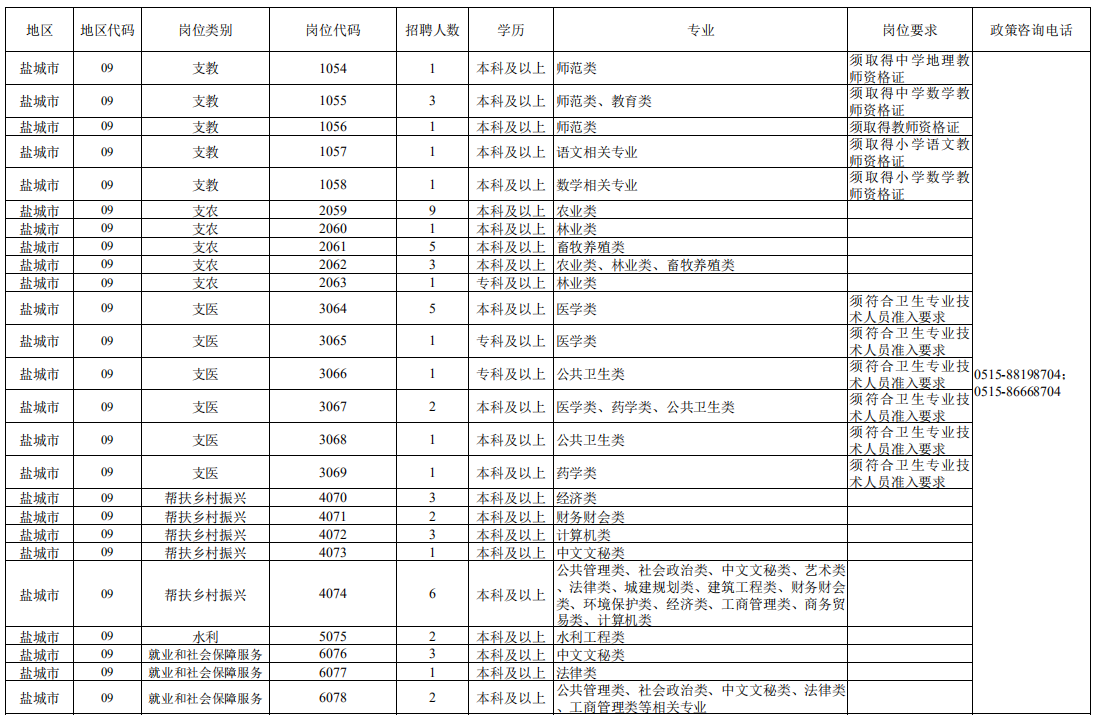 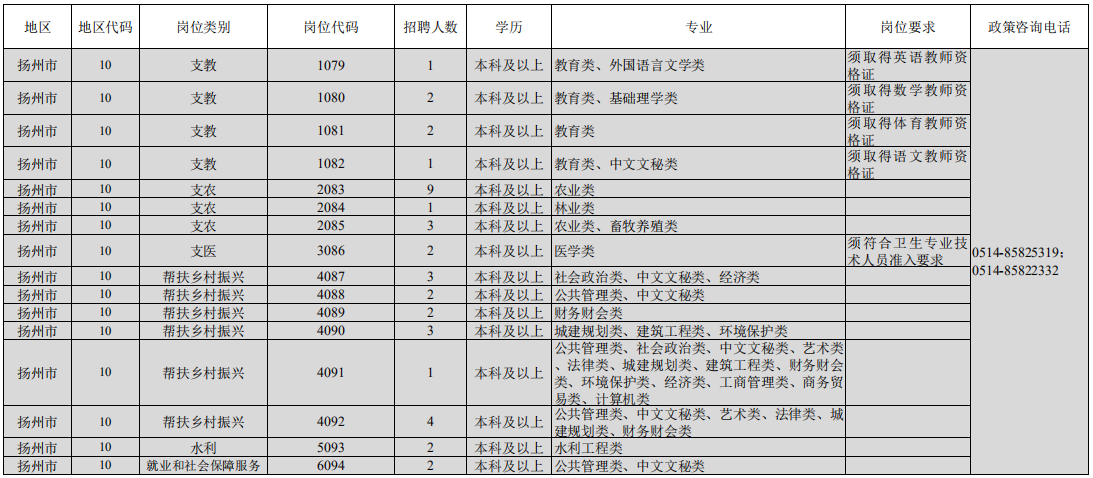 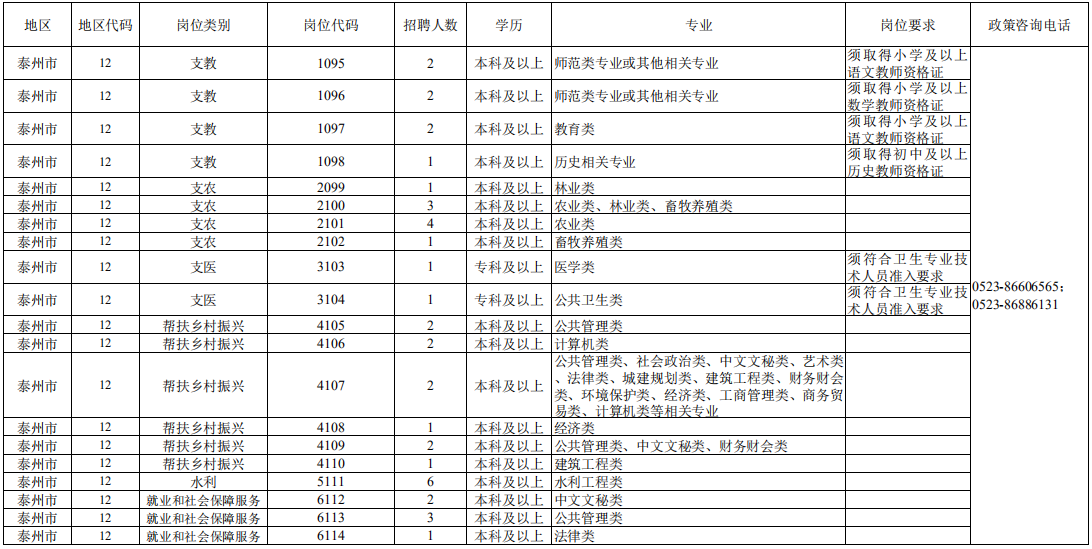 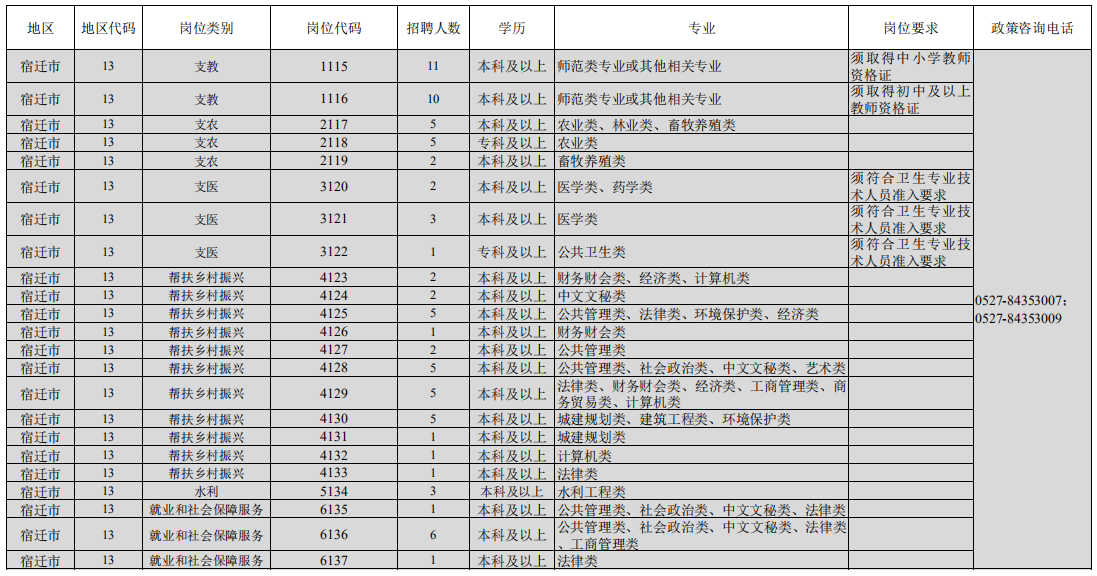 地区地区代码岗位类别岗位代码招聘人数学历专业岗位要求政策咨询电话南通市06支医30066本科及以上医学类、药学类、公共卫生类须符合卫生专业技南通市06支医30066本科及以上医学类、药学类、公共卫生类术人员准入要求公共管理类、社会政治类、中文文秘类、艺术类南通市06帮扶乡村振兴400729本科及以上、法律类、城建规划类、建筑工程类、财务财会类、环境保护类、经济类、工商管理类、商务贸易类、计算机类0513-83558025；0513-83558011南通市06水利50081专科及以上水利工程类南通市06就业和社会保障服务60094本科及以上公共管理类、社会政治类、中文文秘类、法律类南通市06就业和社会保障服务60094本科及以上、工商管理类地区地区代码岗位类别岗位代码招聘人数学历专业岗位要求政策咨询电话连云港市07支教10101本科及以上音乐相关专业须取得相应教师资格证0518-85811783；0518-85825303连云港市07支教10111本科及以上体育相关专业须取得相应教师资格证0518-85811783；0518-85825303连云港市07支教10121本科及以上美术相关专业须取得相应教师资格证0518-85811783；0518-85825303连云港市07支教10134本科及以上语文相关专业须取得相应教师资格证0518-85811783；0518-85825303连云港市07支教10145本科及以上数学相关专业须取得相应教师资格证0518-85811783；0518-85825303连云港市07支教10152本科及以上英语相关专业须取得相应教师资格证0518-85811783；0518-85825303连云港市07支教10161本科及以上生物相关专业须取得相应教师资格证0518-85811783；0518-85825303连云港市07支教10172本科及以上物理相关专业须取得相应教师资格证0518-85811783；0518-85825303连云港市07支教10182本科及以上地理相关专业须取得相应教师资格证0518-85811783；0518-85825303连云港市07支医30194本科及以上临床医学须符合卫生专业技术人员准入要求0518-85811783；0518-85825303连云港市07支医30203本科及以上医学影像学须符合卫生专业技术人员准入要求0518-85811783；0518-85825303连云港市07支医30213本科及以上康复治疗学须符合卫生专业技术人员准入要求0518-85811783；0518-85825303连云港市07支医30222本科及以上公共卫生类须符合卫生专业技术人员准入要求0518-85811783；0518-85825303连云港市07支医30236本科及以上医学类须符合卫生专业技术人员准入要求0518-85811783；0518-85825303连云港市07支医30241专科及以上医学检验技术须符合卫生专业技术人员准入要求0518-85811783；0518-85825303连云港市07支医30251专科及以上护理、护理学、高级护理、涉外护理须符合卫生专业技术人员准入要求0518-85811783；0518-85825303连云港市07支医30261专科及以上预防医学须符合卫生专业技术人员准入要求0518-85811783；0518-85825303连云港市07帮扶乡村振兴40272本科及以上计算机类0518-85811783；0518-85825303连云港市07帮扶乡村振兴40281本科及以上建筑工程类0518-85811783；0518-85825303连云港市07帮扶乡村振兴40291本科及以上城建规划类0518-85811783；0518-85825303连云港市07帮扶乡村振兴40301本科及以上财务财会类0518-85811783；0518-85825303连云港市07帮扶乡村振兴40312本科及以上经济类0518-85811783；0518-85825303连云港市07帮扶乡村振兴40321本科及以上中文文秘类0518-85811783；0518-85825303连云港市07水利50331本科及以上水利工程类0518-85811783；0518-85825303连云港市07就业和社会保障服务60343本科及以上公共管理类0518-85811783；0518-85825303连云港市07就业和社会保障服务60352本科及以上中文文秘类0518-85811783；0518-85825303连云港市07就业和社会保障服务60361本科及以上法律类0518-85811783；0518-85825303地区地区代码岗位类别岗位代码招聘人数学历专业岗位要求政策咨询电话淮安市08支教10373本科及以上师范类专业或其他相关专业须取得教师资格证0517-83646465；0517-83660110淮安市08支农20382本科及以上农业类、畜牧养殖类0517-83646465；0517-83660110淮安市08支农20392本科及以上农业类0517-83646465；0517-83660110淮安市08支农20403本科及以上农业类、林业类、畜牧养殖类0517-83646465；0517-83660110淮安市08支医30416本科及以上医学类、药学类、公共卫生类等相关专业须符合卫生专业技术人员准入要求0517-83646465；0517-83660110淮安市08支医30422本科及以上药学类须符合卫生专业技术人员准入要求0517-83646465；0517-83660110淮安市08帮扶乡村振兴40432本科及以上财务财会类、经济类0517-83646465；0517-83660110淮安市08帮扶乡村振兴40441本科及以上公共管理类、社会政治类、中文文秘类、艺术类、法律类、城建规划类、建筑工程类、财务财会类、环境保护类、经济类、工商管理类、商务贸易类、计算机类等相关专业0517-83646465；0517-83660110淮安市08帮扶乡村振兴40451本科及以上建筑工程类0517-83646465；0517-83660110淮安市08帮扶乡村振兴40462本科及以上中文文秘类0517-83646465；0517-83660110淮安市08帮扶乡村振兴40472本科及以上财务财会类0517-83646465；0517-83660110淮安市08帮扶乡村振兴40481本科及以上工商管理类0517-83646465；0517-83660110淮安市08帮扶乡村振兴40492本科及以上计算机类0517-83646465；0517-83660110淮安市08帮扶乡村振兴40502本科及以上公共管理类、社会政治类、财务财会类、经济类、工商管理类、商务贸易类、计算机类0517-83646465；0517-83660110淮安市08帮扶乡村振兴40513本科及以上城建规划类、建筑工程类、财务财会类、经济类0517-83646465；0517-83660110淮安市08水利50524本科及以上水利工程类等相关专业0517-83646465；0517-83660110淮安市08就业和社会保障服务60532本科及以上公共管理类0517-83646465；0517-83660110地区地区代码岗位类别岗位代码招聘人数学历专业岗位要求政策咨询电话盐城市09支教10541本科及以上师范类须取得中学地理教师资格证0515-88198704；0515-86668704盐城市09支教10553本科及以上师范类、教育类须取得中学数学教师资格证0515-88198704；0515-86668704盐城市09支教10561本科及以上师范类须取得教师资格证0515-88198704；0515-86668704盐城市09支教10571本科及以上语文相关专业须取得小学语文教师资格证0515-88198704；0515-86668704盐城市09支教10581本科及以上数学相关专业须取得小学数学教师资格证0515-88198704；0515-86668704盐城市09支农20599本科及以上农业类0515-88198704；0515-86668704盐城市09支农20601本科及以上林业类0515-88198704；0515-86668704盐城市09支农20615本科及以上畜牧养殖类0515-88198704；0515-86668704盐城市09支农20623本科及以上农业类、林业类、畜牧养殖类0515-88198704；0515-86668704盐城市09支农20631专科及以上林业类0515-88198704；0515-86668704盐城市09支医30645本科及以上医学类须符合卫生专业技术人员准入要求0515-88198704；0515-86668704盐城市09支医30651专科及以上医学类须符合卫生专业技术人员准入要求0515-88198704；0515-86668704盐城市09支医30661专科及以上公共卫生类须符合卫生专业技术人员准入要求0515-88198704；0515-86668704盐城市09支医30672本科及以上医学类、药学类、公共卫生类须符合卫生专业技术人员准入要求0515-88198704；0515-86668704盐城市09支医30681本科及以上公共卫生类须符合卫生专业技术人员准入要求0515-88198704；0515-86668704盐城市09支医30691本科及以上药学类须符合卫生专业技术人员准入要求0515-88198704；0515-86668704盐城市09帮扶乡村振兴40703本科及以上经济类0515-88198704；0515-86668704盐城市09帮扶乡村振兴40712本科及以上财务财会类0515-88198704；0515-86668704盐城市09帮扶乡村振兴40723本科及以上计算机类0515-88198704；0515-86668704盐城市09帮扶乡村振兴40731本科及以上中文文秘类0515-88198704；0515-86668704盐城市09帮扶乡村振兴40746本科及以上公共管理类、社会政治类、中文文秘类、艺术类、法律类、城建规划类、建筑工程类、财务财会类、环境保护类、经济类、工商管理类、商务贸易类、计算机类0515-88198704；0515-86668704盐城市09水利50752本科及以上水利工程类0515-88198704；0515-86668704盐城市09就业和社会保障服务60763本科及以上中文文秘类0515-88198704；0515-86668704盐城市09就业和社会保障服务60771本科及以上法律类0515-88198704；0515-86668704盐城市09就业和社会保障服务60782本科及以上公共管理类、社会政治类、中文文秘类、法律类、工商管理类等相关专业0515-88198704；0515-86668704地区地区代码岗位类别岗位代码招聘人数学历专业岗位要求政策咨询电话南通市06支医30066本科及以上医学类、药学类、公共卫生类须符合卫生专业技南通市06支医30066本科及以上医学类、药学类、公共卫生类术人员准入要求公共管理类、社会政治类、中文文秘类、艺术类南通市06帮扶乡村振兴400729本科及以上、法律类、城建规划类、建筑工程类、财务财会类、环境保护类、经济类、工商管理类、商务贸易类、计算机类0513-83558025；0513-83558011南通市06水利50081专科及以上水利工程类南通市06就业和社会保障服务60094本科及以上公共管理类、社会政治类、中文文秘类、法律类南通市06就业和社会保障服务60094本科及以上、工商管理类地区地区代码岗位类别岗位代码招聘人数学历专业岗位要求政策咨询电话连云港市07支教10101本科及以上音乐相关专业须取得相应教师资格证0518-85811783；0518-85825303连云港市07支教10111本科及以上体育相关专业须取得相应教师资格证0518-85811783；0518-85825303连云港市07支教10121本科及以上美术相关专业须取得相应教师资格证0518-85811783；0518-85825303连云港市07支教10134本科及以上语文相关专业须取得相应教师资格证0518-85811783；0518-85825303连云港市07支教10145本科及以上数学相关专业须取得相应教师资格证0518-85811783；0518-85825303连云港市07支教10152本科及以上英语相关专业须取得相应教师资格证0518-85811783；0518-85825303连云港市07支教10161本科及以上生物相关专业须取得相应教师资格证0518-85811783；0518-85825303连云港市07支教10172本科及以上物理相关专业须取得相应教师资格证0518-85811783；0518-85825303连云港市07支教10182本科及以上地理相关专业须取得相应教师资格证0518-85811783；0518-85825303连云港市07支医30194本科及以上临床医学须符合卫生专业技术人员准入要求0518-85811783；0518-85825303连云港市07支医30203本科及以上医学影像学须符合卫生专业技术人员准入要求0518-85811783；0518-85825303连云港市07支医30213本科及以上康复治疗学须符合卫生专业技术人员准入要求0518-85811783；0518-85825303连云港市07支医30222本科及以上公共卫生类须符合卫生专业技术人员准入要求0518-85811783；0518-85825303连云港市07支医30236本科及以上医学类须符合卫生专业技术人员准入要求0518-85811783；0518-85825303连云港市07支医30241专科及以上医学检验技术须符合卫生专业技术人员准入要求0518-85811783；0518-85825303连云港市07支医30251专科及以上护理、护理学、高级护理、涉外护理须符合卫生专业技术人员准入要求0518-85811783；0518-85825303连云港市07支医30261专科及以上预防医学须符合卫生专业技术人员准入要求0518-85811783；0518-85825303连云港市07帮扶乡村振兴40272本科及以上计算机类0518-85811783；0518-85825303连云港市07帮扶乡村振兴40281本科及以上建筑工程类0518-85811783；0518-85825303连云港市07帮扶乡村振兴40291本科及以上城建规划类0518-85811783；0518-85825303连云港市07帮扶乡村振兴40301本科及以上财务财会类0518-85811783；0518-85825303连云港市07帮扶乡村振兴40312本科及以上经济类0518-85811783；0518-85825303连云港市07帮扶乡村振兴40321本科及以上中文文秘类0518-85811783；0518-85825303连云港市07水利50331本科及以上水利工程类0518-85811783；0518-85825303连云港市07就业和社会保障服务60343本科及以上公共管理类0518-85811783；0518-85825303连云港市07就业和社会保障服务60352本科及以上中文文秘类0518-85811783；0518-85825303连云港市07就业和社会保障服务60361本科及以上法律类0518-85811783；0518-85825303地区地区代码岗位类别岗位代码招聘人数学历专业岗位要求政策咨询电话淮安市08支教10373本科及以上师范类专业或其他相关专业须取得教师资格证0517-83646465；0517-83660110淮安市08支农20382本科及以上农业类、畜牧养殖类0517-83646465；0517-83660110淮安市08支农20392本科及以上农业类0517-83646465；0517-83660110淮安市08支农20403本科及以上农业类、林业类、畜牧养殖类0517-83646465；0517-83660110淮安市08支医30416本科及以上医学类、药学类、公共卫生类等相关专业须符合卫生专业技术人员准入要求0517-83646465；0517-83660110淮安市08支医30422本科及以上药学类须符合卫生专业技术人员准入要求0517-83646465；0517-83660110淮安市08帮扶乡村振兴40432本科及以上财务财会类、经济类0517-83646465；0517-83660110淮安市08帮扶乡村振兴40441本科及以上公共管理类、社会政治类、中文文秘类、艺术类、法律类、城建规划类、建筑工程类、财务财会类、环境保护类、经济类、工商管理类、商务贸易类、计算机类等相关专业0517-83646465；0517-83660110淮安市08帮扶乡村振兴40451本科及以上建筑工程类0517-83646465；0517-83660110淮安市08帮扶乡村振兴40462本科及以上中文文秘类0517-83646465；0517-83660110淮安市08帮扶乡村振兴40472本科及以上财务财会类0517-83646465；0517-83660110淮安市08帮扶乡村振兴40481本科及以上工商管理类0517-83646465；0517-83660110淮安市08帮扶乡村振兴40492本科及以上计算机类0517-83646465；0517-83660110淮安市08帮扶乡村振兴40502本科及以上公共管理类、社会政治类、财务财会类、经济类、工商管理类、商务贸易类、计算机类0517-83646465；0517-83660110淮安市08帮扶乡村振兴40513本科及以上城建规划类、建筑工程类、财务财会类、经济类0517-83646465；0517-83660110淮安市08水利50524本科及以上水利工程类等相关专业0517-83646465；0517-83660110淮安市08就业和社会保障服务60532本科及以上公共管理类0517-83646465；0517-83660110